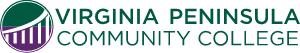 Transitions WorkshopsFor graduating dual enrolled high school seniorsPlease join us for an important information session to learn how to transition from dual enrolled high school student to college student statusWHY?To be able to declare a program of study at VPCCTo be eligible for financial aid at VPCCTo be assigned an academic advisor at VPCCTo remove your registration holdsTo be able to self-register for future classes!To learn about our “Finish What You Started Scholarship” for dual enrolled students! (finish your degree with no debt)To learn about VPCC programs and resources!Even if you do not plan to continue at VPCC, we recommend you complete the transition process! Your plans may change or you may come back to take a summer class with us.Zoom link: https://vccs.zoom.us/j/84297750224You need only attend one:Questions? Email Ms. Sims, VPCC Dual Enrollment Coordinator simsc@vpcc.eduApril 20 @4pmApril 27@6pmMay 18@4pmMay 25@6pm